Publicado en España el 01/04/2020 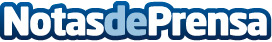 La cadena de outlets urbanos Sqrups! se vuelca en el apoyo a su red de franquiciados y clientesSqrups! ha congelado los precios de todos sus productos y solo admite modificaciones a la baja. Además, ha puesto a disposición de fabricantes y distribuidores sus instalaciones para liquidar los productos de alimentación e higiene que puedan verse afectados por la crisisDatos de contacto:Pura de RojasALLEGRA COMUNICACION91 434 82 29Nota de prensa publicada en: https://www.notasdeprensa.es/la-cadena-de-outlets-urbanos-sqrups-se-vuelca_1 Categorias: Franquicias Marketing Restauración Consumo http://www.notasdeprensa.es